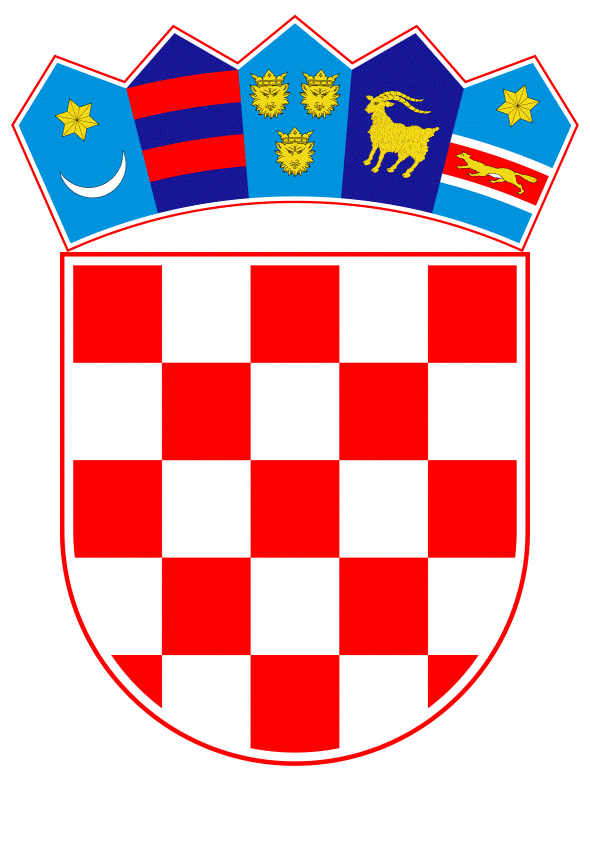 VLADA REPUBLIKE HRVATSKE                                                                                     Zagreb, 4. veljače 2021.______________________________________________________________________________________________________________________________________________________Banski dvori | Trg Sv. Marka 2 | 10000 Zagreb | tel. 01 4569 222 | vlada.gov.hr										     PrijedlogNa temelju članka 80. stavka 1. Zakona o proračunu ("Narodne novine", broj 87/08., 136/12. i 15/15.), članka 48. Zakona o izvršavanju Državnog proračuna Republike Hrvatske za 2021. godinu ("Narodne novine", broj 135/20.), članka 10. stavka 4. Zakona o Hrvatskoj banci za obnovu i razvitak ("Narodne novine", broj 138/06. i 25/13.), članka 9. stavka 1. Zakona o poticanju razvoja malog gospodarstva ("Narodne novine", broj 29/02., 63/07., 53/12., 56/13. i 121/16.) i članka 31. stavka 2. Zakona o Vladi Republike Hrvatske ("Narodne novine", broj 150/11., 119/14., 93/16. i 116/18.), Vlada Republike Hrvatske je na sjednici održanoj ________ 2021. donijelaODLUKUo usvajanju Programa dodjele državnih potpora sektoru turizma i sporta u aktualnoj pandemiji COVID-a 19I.Usvaja se Program dodjele državnih potpora sektoru turizma i sporta u aktualnoj pandemiji COVID-a 19 (u daljnjem tekstu: Program), odobren od strane Europske komisije njenom Odlukom od 11. siječnja 2021. godine br. C(2021) 186 final.Program je sastavni dio ove Odluke.II.Ukupni iznos državnih jamstava po Programu iznosi 1.500.000.000,00 kuna.III.Po Programu će, u ime i za račun Republike Hrvatske jamstva odobravati Hrvatska banka za obnovu i razvitak (u daljnjem tekstu: HBOR) i Hrvatska agencija za malo gospodarstvo, inovacije i investicije (u daljnjem tekstu: HAMAG-BICRO).IV.Ministarstvo turizma i sporta će s HBOR-om i HAMAG-BICRO-om s ciljem provedbe ove Odluke sklopiti sporazum/protokol o suradnji najkasnije u roku od sedam dana od dana donošenja ove Odluke.V.Zadužuje se Ministarstvo turizma i sporta da, u suradnji s HBOR-om i HAMAG-BICRO-om kao provedbenim tijelima, sukladno Programu, procijeni moguće rizike koji mogu nastati u slučaju da korisnici zajmova, za koje će biti izdana jamstva, neće biti u mogućnosti izvršavati svoje obveze te na temelju toga, a radi osiguranja plaćanja potencijalnih obveza koje mogu nastati temeljem izdanih jamstava, planira sredstva u okviru svog financijskog plana.VI.Zadužuje se Ministarstvo turizma i sporta da, u suradnji s HBOR-om i HAMAG-BICRO-om, osigura provedbu ove Odluke.VII.Zadužuju se HBOR i HAMAG-BICRO da tijekom provedbe Programa u razdoblju u kojem se jamstva mogu izdavati, mjesečno izvještavaju Ministarstvo turizma i sporta kao nositelja Programa te Ministarstvo financija, a da po prestanku razdoblja u kojem se jamstva mogu izdavati, navedena ministarstva izvještavaju polugodišnje. VIII.Ova Odluka stupa na snagu danom donošenja, a objavit će se u "Narodnim novinama".Klasa: Urbroj: Zagreb,.Predsjednikmr. sc. Andrej PlenkovićPREDLAGATELJ:Ministarstvo turizma i sportaPREDMET: Prijedlog odluke o usvajanju Programa dodjele državnih potpora sektoru turizma i sporta u aktualnoj pandemiji COVID-a 19